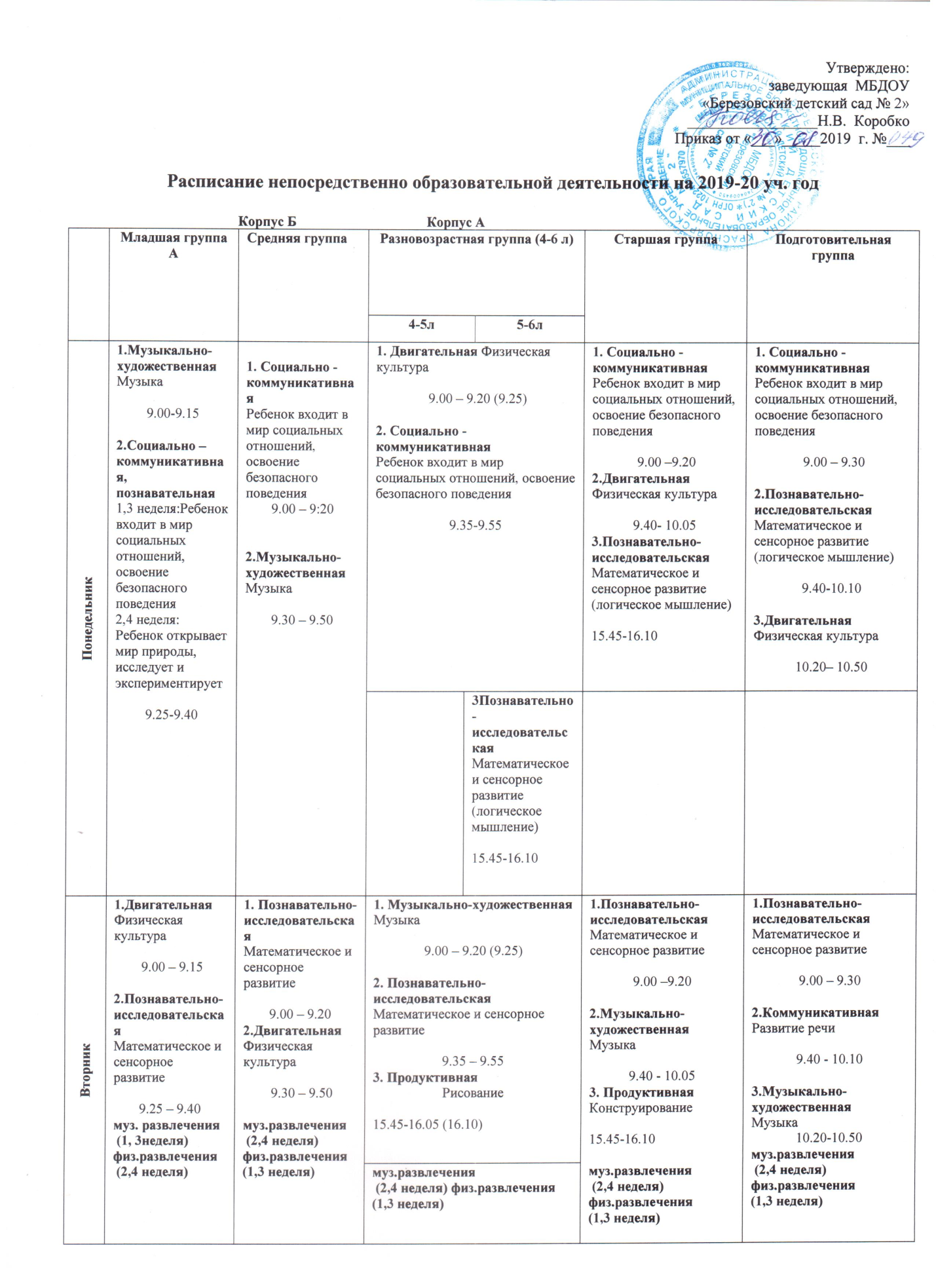 Среда1.Музыкально-художественная Музыка9.00 – 9.152.Коммуникативная 1,3 неделя:Развитие речи 2,4 неделя: Чтение худ.литературы9.25 - 9.401.Коммуникативная 1,3 неделя:Развитие речи 2,4 неделя: Чтение худ.литератуы9.00 – 9.202. Музыкально-художественная Музыка9.30 – 9.503.Продуктивная Лепка/ аппликация15.45-16.051. Двигательная Физическая культура 9.00 – 9.202. Коммуникативная 1,3 неделя:Развитие речи 2,4 неделя: Чтение худ.литературы9.30 – 9.50 (9.55)1. Двигательная Физическая культура 9.00 – 9.202. Коммуникативная 1,3 неделя:Развитие речи 2,4 неделя: Чтение худ.литературы9.30 – 9.50 (9.55)1. Двигательная Физическая культура 9.00 – 9.202. Коммуникативная 1,3 неделя:Развитие речи 2,4 неделя: Чтение худ.литературы9.30 – 9.50 (9.55)1.Коммуникативная 1,3 неделя:Развитие речи 2,4 неделя: Чтение худ.литературы 9.00 – 9.20  2.Двигательная Физическая культура9.40 – 10.05 3.Продуктивная Рисование 15.45-16.101.Коммуникативная 1,3 неделя:Развитие речи 2,4 неделя: Чтение худ.литературы 9.00 – 9.302.Продуктивная Рисование 9.40 – 10.103.Двигательная Физическая культура10.20 – 10.50Среда1.Музыкально-художественная Музыка9.00 – 9.152.Коммуникативная 1,3 неделя:Развитие речи 2,4 неделя: Чтение худ.литературы9.25 - 9.401.Коммуникативная 1,3 неделя:Развитие речи 2,4 неделя: Чтение худ.литератуы9.00 – 9.202. Музыкально-художественная Музыка9.30 – 9.503.Продуктивная Лепка/ аппликация15.45-16.053. Продуктивная Конструирование15.45-16.101.Коммуникативная 1,3 неделя:Развитие речи 2,4 неделя: Чтение худ.литературы 9.00 – 9.20  2.Двигательная Физическая культура9.40 – 10.05 3.Продуктивная Рисование 15.45-16.101.Коммуникативная 1,3 неделя:Развитие речи 2,4 неделя: Чтение худ.литературы 9.00 – 9.302.Продуктивная Рисование 9.40 – 10.103.Двигательная Физическая культура10.20 – 10.50Четверг1.Двигательная Физическая культура9.00 – 9.152. Продуктивная Рисование- 9.401 . Продуктивная Рисование9.00 - 9.202. Двигательная Физическая культура9.30 – 9.501. Музыкально-художественная Музыка 9.00– 9.20 (9.25)1. Музыкально-художественная Музыка 9.00– 9.20 (9.25)1. Музыкально-художественная Музыка 9.00– 9.20 (9.25)1. Коммуникативная Обучение грамоте9.00 – 9.20 2.  Музыкально-художественная Музыка9.40 – 10.05 3. Продуктивная Лепка/ аппликация15.45-16.101. Коммуникативная Обучение грамоте9.00 - 9.30 2. Продуктивная Лепка/ аппликация9.40 – 10.103. Музыкально-художественная Музыка10.20 - 10.50Четверг1.Двигательная Физическая культура9.00 – 9.152. Продуктивная Рисование- 9.401 . Продуктивная Рисование9.00 - 9.202. Двигательная Физическая культура9.30 – 9.502.Коммуникативная Обучение грамоте9.35 – 9.552.Коммуникативная Обучение грамоте9.35 – 9.551. Коммуникативная Обучение грамоте9.00 – 9.20 2.  Музыкально-художественная Музыка9.40 – 10.05 3. Продуктивная Лепка/ аппликация15.45-16.101. Коммуникативная Обучение грамоте9.00 - 9.30 2. Продуктивная Лепка/ аппликация9.40 – 10.103. Музыкально-художественная Музыка10.20 - 10.50Четверг1.Двигательная Физическая культура9.00 – 9.152. Продуктивная Рисование- 9.401 . Продуктивная Рисование9.00 - 9.202. Двигательная Физическая культура9.30 – 9.50Продуктивная Лепка/ аппликация15.45-16.05 (16.10)Продуктивная Лепка/ аппликация15.45-16.05 (16.10)Продуктивная Лепка/ аппликация15.45-16.05 (16.10)1. Коммуникативная Обучение грамоте9.00 – 9.20 2.  Музыкально-художественная Музыка9.40 – 10.05 3. Продуктивная Лепка/ аппликация15.45-16.101. Коммуникативная Обучение грамоте9.00 - 9.30 2. Продуктивная Лепка/ аппликация9.40 – 10.103. Музыкально-художественная Музыка10.20 - 10.50Пятница 1.Двигательная Физическая культура9.00– 9.152.ПродуктивнаяЛепка/ аппликация9.25-- 9.401. Познавательно-исследовательскаяРебенок открывает мир природы, исследует и экспериментирует9.00 – 9.202. Двигательная Физическая культура (на улице)10.10 -10. 351. Познавательно-исследовательскаяРебенок открывает мир природы, исследует и экспериментирует9.00– 9.202. Двигательная Физическая культура (на улице)10.30 – 10.501. Познавательно-исследовательскаяРебенок открывает мир природы, исследует и экспериментирует9.00– 9.202. Двигательная Физическая культура (на улице)10.30 – 10.501. Познавательно-исследовательскаяРебенок открывает мир природы, исследует и экспериментирует9.00– 9.202. Двигательная Физическая культура (на улице)10.30 – 10.501. Познавательно-исследовательскаяРебенок открывает мир природы, исследует и экспериментирует9.00– 9.20 2. Двигательная Физическая культура (на улице)11.00 – 11.25 1. Познавательно-исследовательскаяРебенок открывает мир природы, исследует и экспериментирует9.00– 9.302. Продуктивная конструирование9.40 – 10.103. Двигательная Физическая культура (на улице)11.30 - 12.00Прогулкапознавательно-исследовательская, коммуникативная, двигательная,  игровая, трудовая10.10 - 12.10познавательно-исследовательская, коммуникативная, двигательная,  игровая, трудовая10.20 - 12.20познавательно-исследовательская, коммуникативная, двигательная,  игровая, трудовая10.25 - 12.20познавательно-исследовательская, коммуникативная, двигательная,  игровая, трудовая10.25 - 12.20познавательно-исследовательская, коммуникативная, двигательная,  игровая, трудовая10.25 - 12.20познавательно-исследовательская, коммуникативная, двигательная,  игровая, трудовая11.20 - 12.25познавательно-исследовательская, коммуникативная, двигательная,  игровая, трудовая11.20 - 12.30